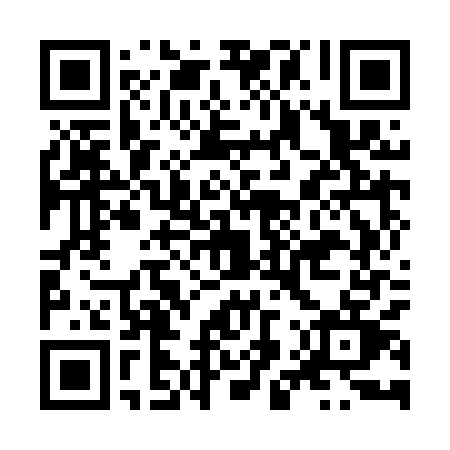 Prayer times for Kolonia Lisow, PolandWed 1 May 2024 - Fri 31 May 2024High Latitude Method: Angle Based RulePrayer Calculation Method: Muslim World LeagueAsar Calculation Method: HanafiPrayer times provided by https://www.salahtimes.comDateDayFajrSunriseDhuhrAsrMaghribIsha1Wed2:425:0712:315:377:5510:102Thu2:395:0512:315:387:5710:133Fri2:365:0412:315:397:5910:164Sat2:325:0212:315:408:0010:195Sun2:295:0012:305:418:0210:226Mon2:254:5812:305:428:0310:257Tue2:224:5712:305:438:0510:288Wed2:184:5512:305:448:0610:319Thu2:164:5312:305:458:0810:3410Fri2:154:5212:305:468:0910:3711Sat2:144:5012:305:478:1110:3812Sun2:144:4912:305:488:1210:3913Mon2:134:4712:305:488:1410:3914Tue2:134:4612:305:498:1510:4015Wed2:124:4412:305:508:1710:4116Thu2:114:4312:305:518:1810:4117Fri2:114:4112:305:528:2010:4218Sat2:104:4012:305:538:2110:4219Sun2:104:3912:305:538:2210:4320Mon2:094:3812:305:548:2410:4421Tue2:094:3612:305:558:2510:4422Wed2:094:3512:315:568:2710:4523Thu2:084:3412:315:578:2810:4624Fri2:084:3312:315:578:2910:4625Sat2:074:3212:315:588:3010:4726Sun2:074:3112:315:598:3210:4727Mon2:074:3012:316:008:3310:4828Tue2:064:2912:316:008:3410:4929Wed2:064:2812:316:018:3510:4930Thu2:064:2712:316:028:3610:5031Fri2:064:2612:326:028:3710:50